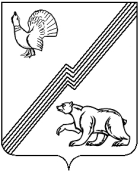 АДМИНИСТРАЦИЯ ГОРОДА ЮГОРСКАХанты-Мансийского автономного округа - ЮгрыПОСТАНОВЛЕНИЕО внесении изменений в постановление администрации города Югорска от 13.10.2015 № 3142 «О Порядке командирования работников администрации города Югорска»В соответствии с Федеральным законом от 29.07.2017 № 214-ФЗ                      «О проведении эксперимента по развитию курортной инфраструктуры», постановлением Правительства Российской Федерации от 13.10.2008 №749 «Об особенностях направления работников в служебные командировки», постановлением Губернатора Ханты-Мансийского автономного округа - Югры от 30.12.2005 № 190 «О порядке командирования Губернатора Ханты-Мансийского автономного округа - Югры, лиц, замещающих государственные должности Ханты-Мансийского автономного округа - Югры, и лиц, замещающих должности государственной гражданской службы Ханты-Мансийского автономного округа – Югры»:1. Внести в приложение к постановлению администрации города Югорска от 13.10.2015 № 3142 «О Порядке командирования работников администрации города Югорска» (с изменениями от 20.07.2016 № 1783,                   от 29.12.2016 № 3368, от 28.12.2020  № 1985, от 22.10.2021 № 2008-п,                  от 03.02.2022 № 183-п, от 27.06.2022 № 1371-п, от 01.11.2022 № 2280-п,                       от 06.07.2023 № 910-п) следующие изменения:1.1. В абзаце втором подпункта «а» пункта 10 слова «квитанция (талон) либо иной подтверждающий заключение договора на оказание услуг                    по месту командирования документ, содержащий» заменить словами «договор (счет), кассовый чек или документ, оформленный на бланке строгой отчетности, подтверждающий, предоставление гостиничных услуг по месту командирования и содержащий».1.2. Пункт 11 изложить в следующей редакции:«11. Возмещение расходов, связанных с использованием муниципальным служащим личного транспорта для проезда к месту командирования и обратно - к постоянному месту прохождения муниципальной службы, осуществляется в соответствии с пунктом 5 Правил выплаты компенсации за использование федеральными государственными гражданскими служащими личного транспорта (легковые автомобили                     и мотоциклы) в служебных целях и возмещения расходов, связанных с его использованием, утвержденных постановлением Правительства Российской Федерации от 02.07.2013 № 563, но не более затрат, рассчитанных                      в соответствии с нормами расхода топлива соответствующей марки транспортного средства, утвержденными Министерством транспорта Российской Федерации.При отсутствии в правовых актах Министерства транспорта Российской Федерации сведений о нормах расхода топлива, принадлежащего муниципальному служащему транспортного средства, оплата стоимости проезда личным транспортом к месту командирования и обратно производится:а) в соответствии с данными о расходе топлива смешанного цикла, указанными в инструкции по эксплуатации транспортного средства;б) на основании данных о расходе топлива соответствующей марки транспортного средства смешанного цикла, представленных официальными дилерами производителей транспортных средств;в) в соответствии с утверждаемыми Министерством транспорта Российской Федерации нормами расхода топлива марки транспортного средства, сходной с маркой транспортного средства муниципального служащего по следующим параметрам: модель, марка транспортного средства муниципального служащего должны совпадать с моделью, маркой транспортного средства, указанного в правовых актах Министерства транспорта Российской Федерации, а объем и мощность двигателя транспортного средства муниципального служащего должны быть равными или больше объема и мощности двигателя транспортного средства, указанного в правовых актах Министерства транспорта Российской Федерации, с которым совпадают модель, марка транспортного средства муниципального служащего.Иные расходы, связанные с эксплуатацией личного транспорта,                     не возмещаются.».1.3. Пункт 20 изложить в следующей редакции:«20. Расходы на проезд муниципальным служащим к месту командирования и обратно - к месту постоянной работы (службы) (включая оплату услуг по оформлению проездных документов, предоставлению                      в поездах постельных принадлежностей), а также на проезд из одного населенного пункта в другой в случае командирования в несколько органов государственной власти, органов местного самоуправления (организаций), расположенных в разных населенных пунктах, воздушным, железнодорожным, водным и автомобильным транспортом общего пользования (кроме индивидуального такси) возмещаются по фактическим затратам, подтвержденным проездными документами, по следующим нормам:воздушным транспортом - по тарифу экономического класса                        или класса эконом-комфорт;морским и речным транспортом - по тарифам, устанавливаемым перевозчиком, но не выше стоимости проезда в четырехместной каюте                      с комплексным обслуживанием пассажиров;железнодорожным транспортом - в вагоне повышенной комфортности, отнесенном к вагону экономического класса, с четырехместными купе категории «К» или в вагоне категории «С» с местами для сидения;автомобильным транспортом - кроме индивидуального такси.Расходы на проезд к месту командирования и обратно - к месту постоянной работы (службы), размеры которых превышают нормы, установленные настоящим пунктом Порядка, возмещаются по фактическим расходам воздушным, морским, речным, железнодорожным, автомобильным (кроме индивидуального такси) транспортом заместителям главы города Югорска при наличии обоснования (срочное командирование, отсутствие билетов по тарифу экономического класса, наступление форс-мажорных обстоятельств, в том числе стихийных бедствий, эпидемий и иных чрезвычайных ситуаций) и подтверждающих расходы документов, оплачиваются услуги (возмещаются расходы на услуги) залов официальных лиц и делегаций, организуемых в составе железнодорожных                                       и автомобильных вокзалов, морских и речных портов, аэропортов (аэродромов), открытых для международных сообщений (международных полетов).».1.4. Пункт 24 дополнить абзацами пятым, шестым следующего содержания:«- уплате курортного сбора.Возмещение дополнительных расходов по уплате курортных сборов командированному муниципальному служащему осуществляется в случае его командирования на территорию, определенную в соответствии                             с Федеральным законом от 29.07.2017 № 214-ФЗ «О проведении эксперимента по развитию курортной инфраструктуры» при уплате курортного сбора оператору курортного сбора и предоставлением документа, подтверждающего факт уплаты.».2. Опубликовать постановление в официальном печатном издании города Югорска и разместить на официальном сайте органов местного самоуправления города Югорска.3. Настоящее постановление вступает в силу после его официального опубликования.от 11.03.2024№ 393-пГлава города ЮгорскаА.Ю. Харлов